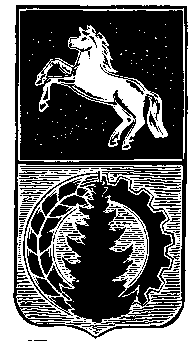 АДМИНИСТРАЦИЯ АСИНОВСКОГО РАЙОНАПОСТАНОВЛЕНИЕот 30.11.2021                                                                                                                               № 1629г. АсиноОб утверждении Программы профилактики рисков причинения вреда (ущерба) охраняемым законом ценностям по муниципальному контролю на автомобильном транспорте, городском наземном электрическом транспорте и в дорожном хозяйстве на 2022 годВ соответствии со статьей 44 Федерального закона от 31 июля 2021 года № 248-ФЗ «О государственном контроле (надзоре) и муниципальном контроле в Российской Федерации», постановлением Правительства Российской Федерации от 25.06.2021г. № 990 «Об утверждении Правил разработки и утверждения контрольными (надзорными) органами программы профилактики рисков причинения вреда (ущерба) охраняемым законом ценностям»ПОСТАНОВЛЯЮ:1. Утвердить Программу профилактики рисков причинения вреда (ущерба) охраняемым законом ценностям по муниципальному контролю на автомобильном транспорте, городском наземном электрическом транспорте и в дорожном хозяйстве на 2022 год согласно приложению.2. Настоящее постановление подлежит официальному опубликованию в средствах массовой информации, размещению на официальном сайте муниципального образования «Асиновский район» www.asino.ru.            3. Настоящее постановление вступает в силу с 1 января 2022 года.           4. Контроль за исполнением настоящего решения возложить на Первого заместителя Главы администрации Асиновского района по обеспечению жизнедеятельности и безопасности. Глава Асиновского района 			 		                  	     Н.А. ДанильчукПриложение УТВЕРЖДЕНО                                                                                                 Постановлением администрации                                                                                                   Асиновского района                                                                        От30.11.2021 № 1629Программа профилактики рисков причинения вреда (ущерба) охраняемым законом ценностям по муниципальному контролю на автомобильном транспорте, городском наземном электрическом транспорте и в дорожном хозяйстве»на 2022 годРаздел 1. Анализ текущего состояния осуществления вида контроля, описание текущего уровня развития профилактической деятельности контрольного (надзорного) органа, характеристика проблем, на решение которых направлена программа профилактикиНастоящая программа разработана в соответствии со статьей 44 Федерального закона от 31 июля 2021 года № 248-ФЗ «О государственном контроле (надзоре) и муниципальном контроле в Российской Федерации», постановлением Правительства Российской Федерации от 25.06.2021г. № 990 «Об утверждении Правил разработки и утверждения контрольными (надзорными) органами программы профилактики рисков причинения вреда (ущерба) охраняемым законом ценностям» и предусматривает комплекс мероприятий по профилактике рисков причинения вреда (ущерба) охраняемым законом ценностям при осуществлении муниципального контроля на автомобильном транспорте, городском наземном электрическом транспорте и в дорожном хозяйстве.В связи с вступлением в законную силу решения Думы Асиновского района № 63 «Об утверждении Положения о муниципальном контроле на автомобильном транспорте, городском наземном электрическом транспорте и в дорожном хозяйстве» с 23.09.2021 ранее данный вид контроля не осуществлялся, провести анализ текущего состояния осуществления вида контроля и описание текущего уровня развития профилактического деятельности не представляется возможным.Раздел 2. Цели и задачи реализации программы профилактикиОсновными целями Программы профилактики являются:Стимулирование добросовестного соблюдения обязательных требований всеми контролируемыми лицами; Устранение условий, причин и факторов, способных привести к нарушениям обязательных требований и (или) причинению вреда (ущерба) охраняемым законом ценностям; Создание условий для доведения обязательных требований до контролируемых лиц, повышение информированности о способах их соблюдения.Проведение профилактических мероприятий программы профилактики направлено на решение следующих задач:Укрепление системы профилактики нарушений рисков причинения вреда (ущерба) охраняемым законом ценностям;Повышение правосознания и правовой культуры руководителей органов государственной власти, органов местного самоуправления, юридических лиц, индивидуальных предпринимателей и граждан;Оценка возможной угрозы причинения, либо причинения вреда жизни, здоровью граждан, выработка и реализация профилактических мер, способствующих ее снижению;Выявление факторов угрозы причинения, либо причинения вреда жизни, здоровью граждан, причин и условий, способствующих нарушению обязательных требований, определение способов устранения или снижения угрозы;Оценка состояния подконтрольной среды и установление зависимости видов и интенсивности профилактических мероприятий от присвоенных контролируемым лицам уровней риска; Раздел 3. Перечень профилактических мероприятий, сроки (периодичность) их проведенияТаблица №1Раздел 4. Показатели результативности и эффективности программы профилактикиРеализация программы профилактики способствует:- увеличению доли контролируемых лиц, соблюдающих обязательные требования законодательства в сфере  автомобильного транспорта, городского наземного электрического  транспорта и в дорожном хозяйстве;- повышение качества и доступности, предоставляемых пассажирских перевозок автомобильным транспортом и городским наземным электрическим транспортом по муниципальным маршрутам регулярных перевозок, осуществляемых работ по капитальному ремонту, ремонту и содержанию автомобильных дорог местного значения;- развитию системы профилактических мероприятий, проводимых администрацией Асиновского района.Оценка эффективности реализации программы по итогам года осуществляется по следующим показателям:Таблица № 2Для оценки эффективности и результативности программы используются следующие показатели:Таблица №3№ п/п Наименование мероприятия Срок исполнения Должностное лицо, ответственное за реализацию1. Информирование1. Информирование1. Информирование1. Информирование1.Актуализация и размещение в сети «Интернет» на официальном сайте администрации Асиновского районаВ течение года (по мере необходимости) Главный специалист по градостроительной деятельности и дорожному хозяйству, главный специалист по транспорту отдела ЖКХ, строительства и транспорта2. Консультирование  2. Консультирование  2. Консультирование  2. Консультирование  2.разъяснение по следующим вопросам:-организация и осуществление муниципального контроля;-порядок осуществления контрольных (надзорных) мероприятий;- соблюдение обязательных требований.По запросуСпособы консультирования:-посредством телефонной связи, электронной почты или видео-конференц-связи; -посредством ответа в письменной форме в порядке, установленном законодательством Российской Федерации о рассмотрении обращений граждан;-в ходе проведения профилактического мероприятия, контрольного (надзорного) мероприятия.  Главный специалист по градостроительной деятельности и дорожному хозяйству, главный специалист по транспорту отдела ЖКХ, строительства и транспорта№ п/пНаименование показателяВеличина1.Снижение числа контролируемых лиц, привлеченных к административной ответственности за нарушение обязательных требований законодательства в сфере автомобильного транспорта, городского наземного электрического  транспорта и в дорожном хозяйстве100 %2.Полнота информации, размещенной на официальном сайте контрольного органа в сети «Интернет» в соответствии с частью 3 статьи 46 Федерального закона от 31 июля 2021 года № 248-ФЗ «О государственном контроле (надзоре) и муниципальном контроле в Российской Федерации»100 %3.Удовлетворенность контролируемых лиц и их представителями консультированием контрольного (надзорного) органа100 % от числа обратившихсяОценка программы1+2+3=ОППоказатель60% и менее61-85%86-99%100% и болееЭффектНедопустимыйНизкийПлановыйЭффективный